July the 22nd TO:	The Police and Crime Commissioner, Chief Constable, Deputy Chief Constable, Assistant Chief Constable, Director of Finance and Chief Finance OfficerCopy to:	Senior Officers/Staff		OPCC Staff		Press Dear Sir/Madam,A meeting of the Policing Accountability Board on the 6th of August at 10:00 in the Canterbury Room at the University of Wales’ Lampeter Campus for the transaction of the business on the attached agenda. Members of the Press and Public may attend this meeting.  Those wishing to do so are asked to contact the OPCC in advance to inform us of any requirements, or if they wish to contribute to the meeting through the medium of Welsh.  Yours sincerely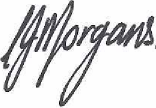 Carys MorgansChief of StaffPolicing Accountability Board Agenda Date: 06/08/2019Time: 10:00 – 13:00Location: Canterbury Room, University of Wales Trinity St. David’s, Lampeter CampusMeeting Chaired by PCC Dafydd LlywelynOPEN SESSIONApologies and Introductions (Chair)Discussion with Members of the Public	     …………………………….20 mins                          Minutes of previous meeting hosted on the 7th of May and matters arising   …………..…………20 mins (discussion on ongoing actions only)Terms of Reference for Policing Accountability Board    ……………….20 mins  Force Performance Report Quarter 1	     …………………………….60 mins  Financial Performance during Quarter 1	     …………………………….30 minsOPCC follow-up report from Policing Board (by exception)   ………….20 mins  8.   Action and risk summary from meeting 	………………………………….5 mins 9.   AoB    					  ……………………………………….10 mins    Next meeting: 10:00 – 13:00, Tuesday, 5th of November in Pembrokeshire TBCFOLLOWING THE MEETINGBroadcasting Q&A Session			     …………………………….30 mins                          